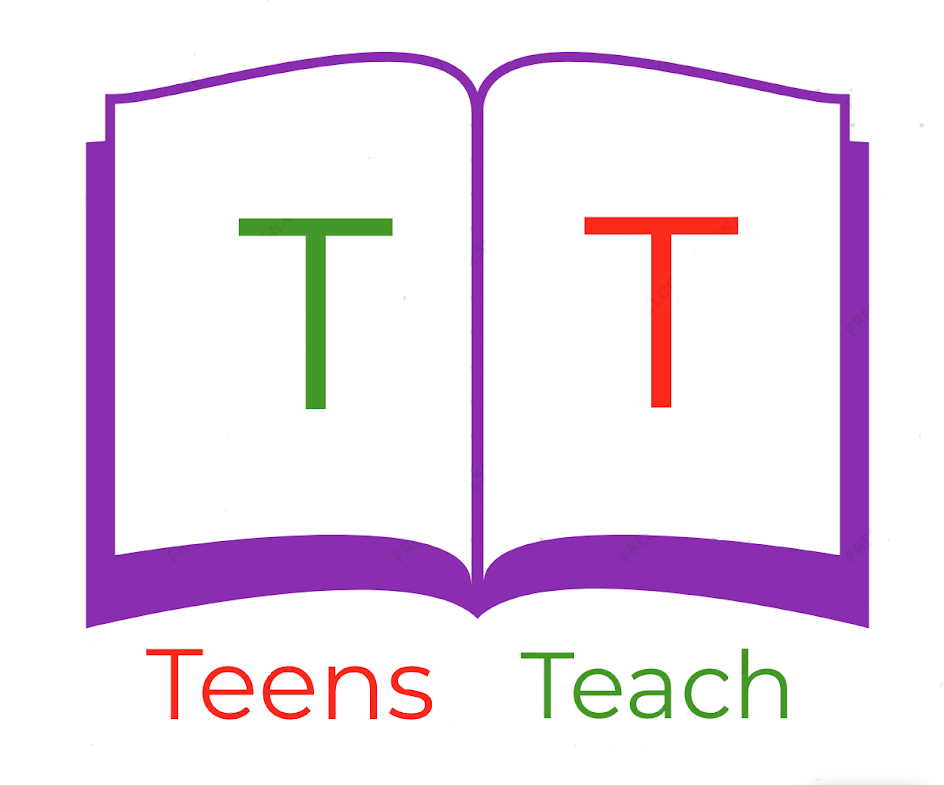 Jugendliche unterrichten Deutsch und mehrAuf Englisch übersetzen:Ei: ________________Kaffee: ________________Orangensaft: ________________Brot: ________________Butter: ________________Apfelsaft: ________________Marmalade: ________________Müsli: ________________Milch: ________________Palatschinken: ________________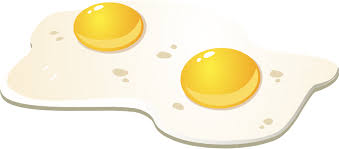 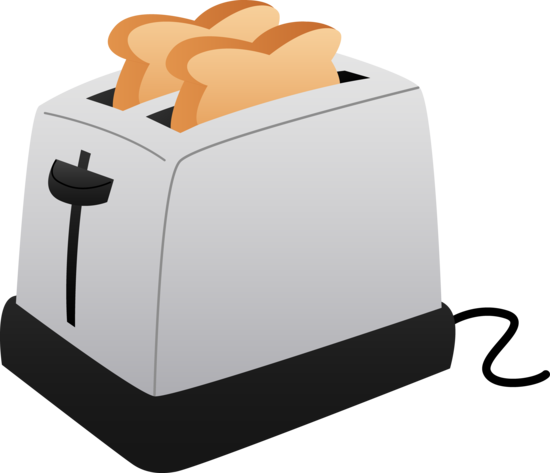 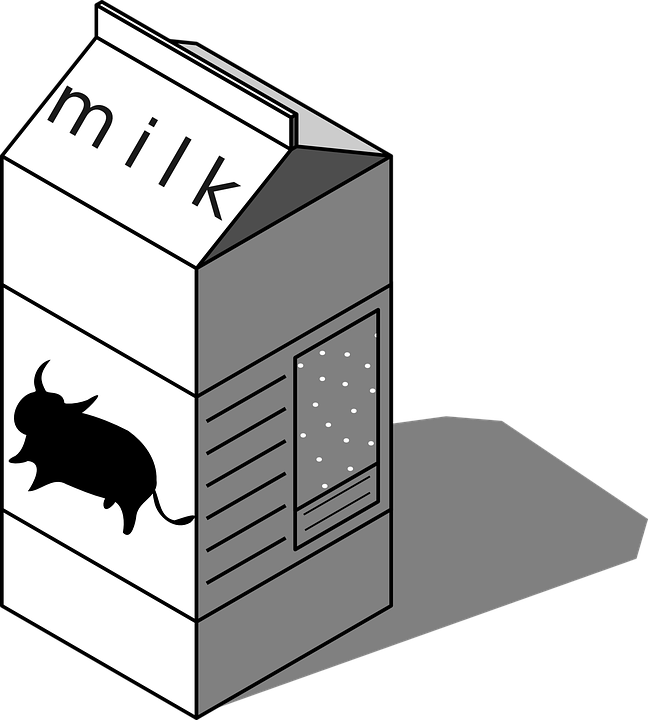 